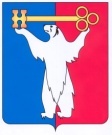 АДМИНИСТРАЦИЯ ГОРОДА НОРИЛЬСКАКРАСНОЯРСКОГО КРАЯРАСПОРЯЖЕНИЕ30.09.2022	г. Норильск	        № 79- оргО создании комиссии по формированию краткосрочного плана и уточнения объемов работ по ремонту асфальтобетонного покрытия дворовых территорий, подъездов к дворовым территориям неразграниченной муниципальной собственности, социально значимых объектов муниципального образования город Норильск  В соответствии с частью 6 статьи 43 Федерального закона от 06.10.2003 
№ 131-ФЗ «Об общих принципах организации местного самоуправления в Российской Федерации», в целях формирования краткосрочного плана, определения объемов и мест работ по ремонту асфальтобетонного покрытия дворовых территорий, подъездов к дворовым территориям неразграниченной муниципальной собственности, социально значимых объектов муниципального образования город Норильск на 2023 год, Создать комиссию по формированию краткосрочного плана, определения объемов и мест работ по ремонту асфальтобетонного покрытия дворовых территорий, подъездов к дворовым территориям неразграниченной муниципальной собственности, социально значимых объектов муниципального образования город Норильск в составе: Председатель комиссии: - заместитель Главы города Норильска по городскому хозяйству;Заместитель председателя комиссии: - начальник Управления городского хозяйства Администрации города Норильска;Члены комиссии:- директор муниципального казенного учреждения «Управление жилищно-коммунального хозяйства»;- начальник муниципального казенного учреждения «Управление капитальных ремонтов и строительства»; - начальник муниципального казенного учреждения «Управление автомобильных дорог города Норильска».2. Обеспечить окончание работы комиссии и составления соответствующего акта не позднее 31 октября 2022 года.3. Контроль исполнения настоящего распоряжения возложить на заместителя Главы города Норильска по городскому хозяйству.4. Настоящее распоряжение вступает в силу после его официального опубликования в газете «Заполярная правда».Глава города Норильска							        Д.В. Карасев